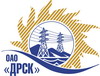 Открытое Акционерное Общество«Дальневосточная распределительная сетевая  компания»ПРОТОКОЛ ПЕРЕТОРЖКИСПОСОБ И ПРЕДМЕТ ЗАКУПКИ: открытый электронный запрос предложений № 504587 на право заключения Договора на выполнение работ для нужд филиала ОАО «ДРСК» «Амурские электрические сети» Ремонт ПС Птицефабрика филиала АЭС (закупка 709 раздела 1.1. ГКПЗ 2015 г.).Плановая стоимость: 2 442 000,0  рублей без учета НДС; 2 881 560,0 рублей с учетом НДСПРИСУТСТВОВАЛИ: постоянно действующая Закупочная комиссия 2-го уровня Информация о результатах вскрытия конвертов:В адрес Организатора закупки поступило 3 (три) предложения на участие в  процедуре переторжки.Вскрытие конвертов было осуществлено в электронном сейфе Организатора закупки на Торговой площадке Системы www.b2b-energo.ru. автоматически.Дата и время начала процедуры вскрытия конвертов с предложениями на участие в закупке: 10:00 часов благовещенского времени 28.05.2015 г Место проведения процедуры вскрытия конвертов с предложениями на участие в закупке: Торговая площадка Системы www.b2b-energo.ru.Ответственный секретарь Закупочной комиссии 2 уровня  ОАО «ДРСК»                       		              О.А.МоторинаТехнический секретарь Закупочной комиссии 2 уровня  ОАО «ДРСК»                           	                О.В.Чувашова№ 452/УР-Пг. Благовещенск28 мая  2015 г.№п/пНаименование Участника закупки и его адресОбщая цена заявки до переторжки, руб. без НДСОбщая цена заявки после переторжки, руб. без НДСООО "ЭЛМОНТ" (675000, Амурская область, г. Благовещенск, ул. Нагорная 19)2 400 000,00 руб. без НДС (2 832 000,0 руб. с НДС)2 050 000,0 руб. без НДС (2 419 000,0 руб. с НДС)2.ООО "ЭК "СВЕТОТЕХНИКА" (675029, Россия, Амурская обл., г. Благовещенск, ул. Артиллерийская, д. 116)2 405 311,00 руб. без НДС (2 838 266,98 руб. с НДС)2 200 000,0 руб. без НДС (2 596 000,0 руб. с НДС)3.ООО ФСК "Энергосоюз" (675007 Амурской области г. Благовещенск ул. Нагорная ,20/2 а/я 18;)2 429 617,00 руб. без НДС (2 866 948,06 руб. с НДС)1 949 659,0 руб. без НДС (2 300 597,62 руб. с НДС)